На основании Порядка проведения всероссийской олимпиады школьников, утвержденного приказом Министерства просвещения Российской Федерации от 27 ноября 2020 г. № 678, приказа Управления образования администрации города Бузулука № 01-09/453 от 01.11.2023 г. «Об организации и проведении муниципального этапа всероссийской олимпиады школьников в 2023-2024 учебном году», протоколов заседания жюри муниципального этапа Олимпиады:ПРИКАЗЫВАЮ:1.Утвердить результаты муниципального этапа всероссийской олимпиады школьников по искусству, немецкому языку, экономике, астрономии, химии (Приложение 1).2. Заместителю директора МКУ «Центр развития образования» (Бурлаковой Е.В.) обеспечить размещение результатов муниципального этапа олимпиады по искусству, немецкому языку, экономике, астрономии, химии, работ победителей и призеров с указанием персональных данных на официальном сайте Управления образования в сети Интернет. Срок: до 23 ноября 2023 года3. МКУ «Центр развития образования» (Габбасова Н.А.) подготовить и рассмотреть на заседании ГМО аналитический отчет о результатах выполнения олимпиадных заданий по искусству, немецкому языку, экономике, астрономии, химии.Срок: до 09 января 2024 года4. Контроль за исполнением приказа возложить на заместителя начальника Управления образования администрации города Бузулука Бурангулову Н.М.Начальник Управления образования администрации города Бузулука                                                      Т.Д. Чигарева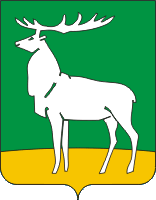 Управление образования администрациигорода Бузулука(УО)П Р И К А З20.11.2023 № 01-09/476г. БузулукОб утверждении результатов муниципального этапа всероссийской олимпиады школьников по искусству, немецкому языку, экономике, астрономии, химии в 2023-2024 учебном году